Миграционный пункт ОМВД России по Усть-Катавскому городскому округу напоминает о возможности использования Единого портала государственных услугСотрудники миграционного пункта напоминают гражданам о возможности обратиться в подразделения по вопросам миграции через Единый портал государственных и муниципальных услуг.Подать электронное заявление через Единый портал можно на следующие государственные услуги:- выдача заграничного паспорта сроком действия 5 лет и 10 лет,- замена паспорта гражданина Российской Федерации,- регистрационный учет граждан Российской Федерации,- предоставление адресно-справочной информации.С помощью сайта Госуслуг граждане сокращают время получения необходимой информации об услугах, направляют заявление в любое удобное время и экономят деньги. При оплате госпошлины через портал действует скидка 30 %.Информация о перечне необходимых документов и сроках предоставления государственных услуг размещена на сайте 74.мвд.рф в разделе «государственные услуги по линии миграции».За необходимой информацией обращайтесь в Миграционный пункт ОМВД России по Усть-Катавскому городскому округу по телефону: 8 (35167) 3-13-88. 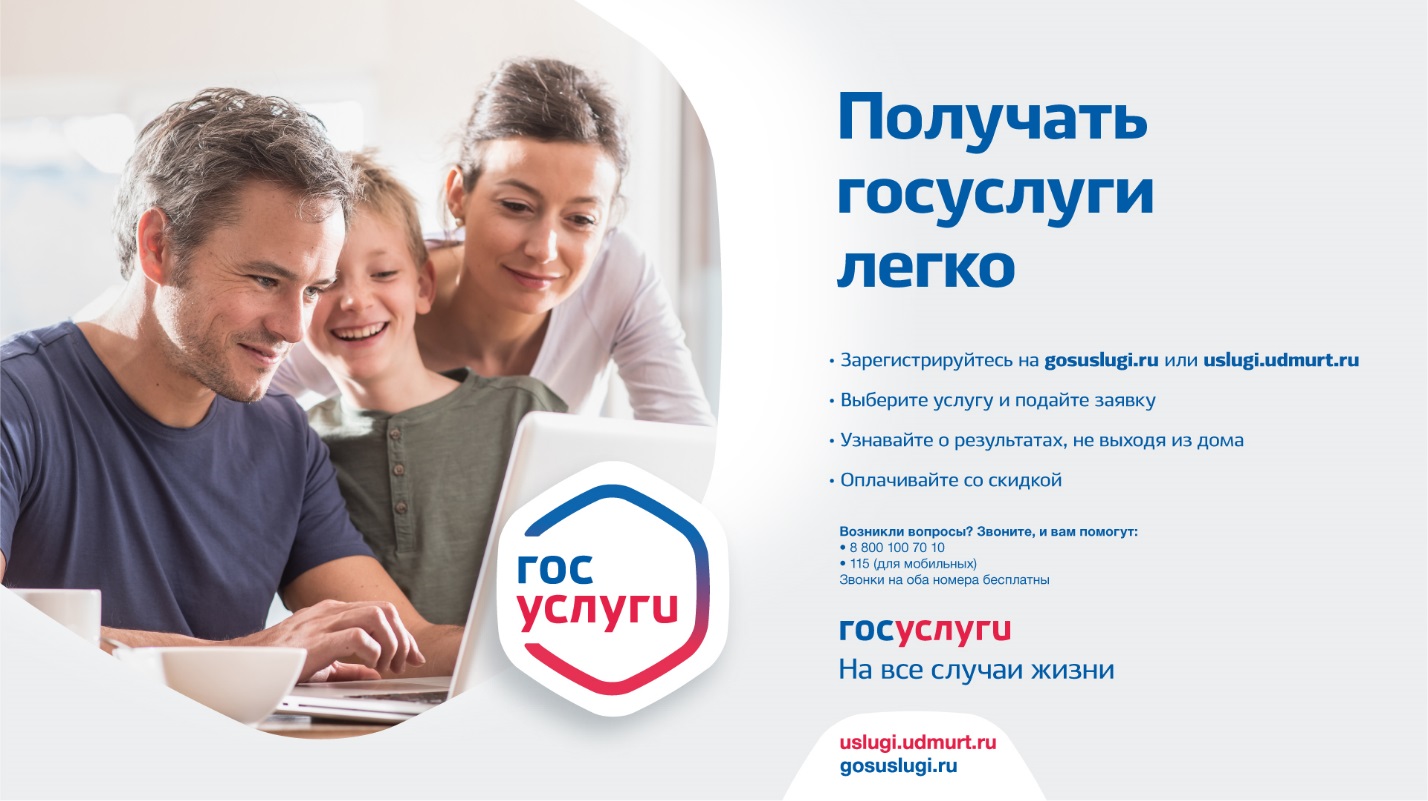 